RRegistration of Deeds Act 1856Formerly “Registration of Deeds Ordinance 1856”, 
“Untitled Act [1856 (19 Vict. No. 14)]”Portfolio:Minister for LandsAgency:Western Australian Land Information AuthorityUntitled Act [1856 (19 Vict. No. 14)]1856 (19 Vict. No. 14)14 Jun 185614 Jun 1856Criminal Code Act 1902 s. 31902 (1 & 2 Edw. VII No. 14)19 Feb 19021 May 1902 (see s. 2)Registration of deeds (1856) amendment (1909)1909/036 (9 Edw. VII No. 32)21 Dec 190921 Dec 1909Registration of Deeds Amendment Act 19231923/023 (14 Geo. V No. 2)8 Oct 19238 Oct 1923Statute Law Revision (Short Titles) Act 1966 s. 21966/08112 Dec 196612 Dec 1966Registration of Deeds Ordinance Amendment Act 19741974/01716 Oct 1974Act other than s. 6: 16 Oct 1974 (see s. 2(2));s. 6: 10 Jan 1975 (see s. 2(1) and Gazette 10 Jan 1975 p. 41)Reprint approved 16 Mar 1976 Reprint approved 16 Mar 1976 Reprint approved 16 Mar 1976 Reprint approved 16 Mar 1976 Acts Amendment and Repeal (Courts and Legal Practice) Act 2003 s. 602003/0654 Dec 20031 Jan 2004 (see s. 2 and Gazette 30 Dec 2003 p. 5722)Reprint 2 as at 9 Apr 2004 Reprint 2 as at 9 Apr 2004 Reprint 2 as at 9 Apr 2004 Reprint 2 as at 9 Apr 2004 Courts Legislation Amendment and Repeal Act 2004 Pt. 20 Div. 12004/05923 Nov 20041 May 2005 (see s. 2 and Gazette 31 Dec 2004 p. 7128)Land Information Authority Act 2006 s. 1502006/06016 Nov 20061 Jan 2007 (see s. 2(1) and Gazette 8 Dec 2006 p. 5369)Legal Profession Act 2008 s. 6972008/02127 May 20081 Mar 2009 (see s. 2(b) and Gazette 27 Feb 2009 p. 511)Reprint 3 as at 7 Nov 2014 Reprint 3 as at 7 Nov 2014 Reprint 3 as at 7 Nov 2014 Reprint 3 as at 7 Nov 2014 Land Legislation Amendment Act 2015 Pt. 32015/01129 Apr 201530 Jun 2015 (see s. 2(b) and Gazette 2 Jun 2015 p. 1937)Land Legislation Amendment (Taxing) Act 2015 Pt. 22015/01229 Apr 201530 Jun 2015 (see s. 2(b) and Gazette 2 Jun 2015 p. 1937)Legal Profession Uniform Law Application Act 2022 Pt. 17 Div. 172022/00914 Apr 20221 Jul 2022 (see s. 2(c) and SL 2022/113 cl. 2)Postponement of provisions — 	Land Legislation (Postponement of Expiry) Proclamation 2024 	(see SL 2024/43 cl. 3)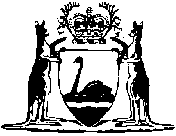 